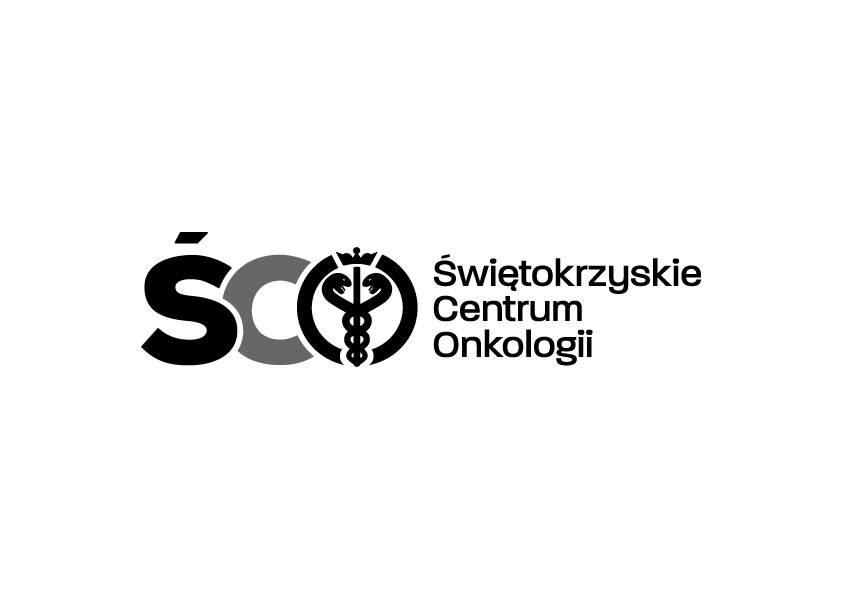 Adres: ul. Artwińskiego 3C, 25-734 Kielce  Sekcja Zamówień Publicznychtel.: (0-41) 36-74-474   fax.: (0-41) 36-74071/481strona www: http://www.onkol.kielce.pl/ Email:zampubl@onkol.kielce.											Kielce 19.06.2020 r. 										WSZYSCY WYKONAWCYSprostowanieDotyczy postępowania: AZP.2411.72.2020.MKDot. przetarg nieograniczony o wartości powyżej kwot określonych w przepisach wydanych na podstawie art. 11 ust. 8 ustawy Prawo zamówień publicznych na „Zakup wraz z dostawą leków onkologicznych, leków ogólnych, preparatów do żywienia enteralnego, immunoglobuliny, roztworu do udrażniania portów naczyniowych dla Apteki Szpitalnej Świętokrzyskiego Centrum Onkologii w Kielcach.”.  Zamawiający dokonuje sprostowania OGŁOSZENIA O ZAMÓWIENIU opublikowanego w dniu 18.06.2020 r. za pośrednictwem https://platformazakupowa.pl/pn/onkol_kielce , poprzez publikacje poprawnego OGŁOSZENIA O ZAMÓWIENIU. W związku z powyższym na podstawie art. 38 ust. 4 ustawy Prawo zamówień publicznych, Zamawiający zmienia treść SIWZ W ZAKRESIE ROZDZIAŁU XI: PKT 1, PKT 2 który przyjmuje brzmienie:Termin składania ofert upływa w dniu 24.07.2020 roku, o godz. 1000 Otwarcie ofert nastąpi w dniu 24.07.2020 roku o godz. 1030  Pozostałe zapisy SIWZ pozostają bez zmian. Powyższe odpowiedzi i zmiany są wiążące dla wszystkich uczestników postępowania i należy je uwzględnić w składanej ofercie.Na podstawie  art. 38 ust 6 ustawy Prawo zamówień publicznych zmienia treść ogłoszenia w tym samym zakresie.Załączniki: AKTUALNE OGŁOSZENIE O ZAMÓWIENIU.                                                                                            	 Z poważaniem					Z-ca Dyrektora ds. Finansowo-Administracyjnych 					                      mgr Teresa Czernecka 